Dokumentation im Corona-Jahr 2019/20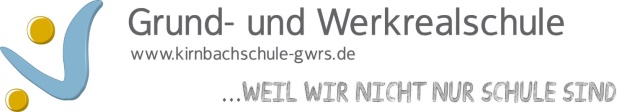 Bitte in Stichworten eintragenName der Lehrkraft: KirchenbauerDatum der Dokumentation: 22.07.2020Klasse in 2019/20FachDas haben wir bereits erledigtDas musste noch  offen bleiben9aBioImmunsystem(Gesundheit und Krankheit, Infektionskrankheiten, Bakterien, Viren, Vergkeich, Schutzeinrichtungen des Körpers, Maßnahmen zur Vermeidung, Immunantwort, Aktive Immunisierung, passive Immunisierung)Ökologie 
(Einstieg, Ökosystem, abiotische und biotische Faktoren)Ökologie (Nahrungsbeziehungen, Energiefluss in der Nahrungskette)